Стартовала международная акция #Георгиевскаяленточка#В преддверии 77 -  летия Великой Победы коллектив Станции юных техников присоединился к акции «Георгиевская ленточка». Педагоги раздали обучающимся атрибут предстоящего праздника Победы. 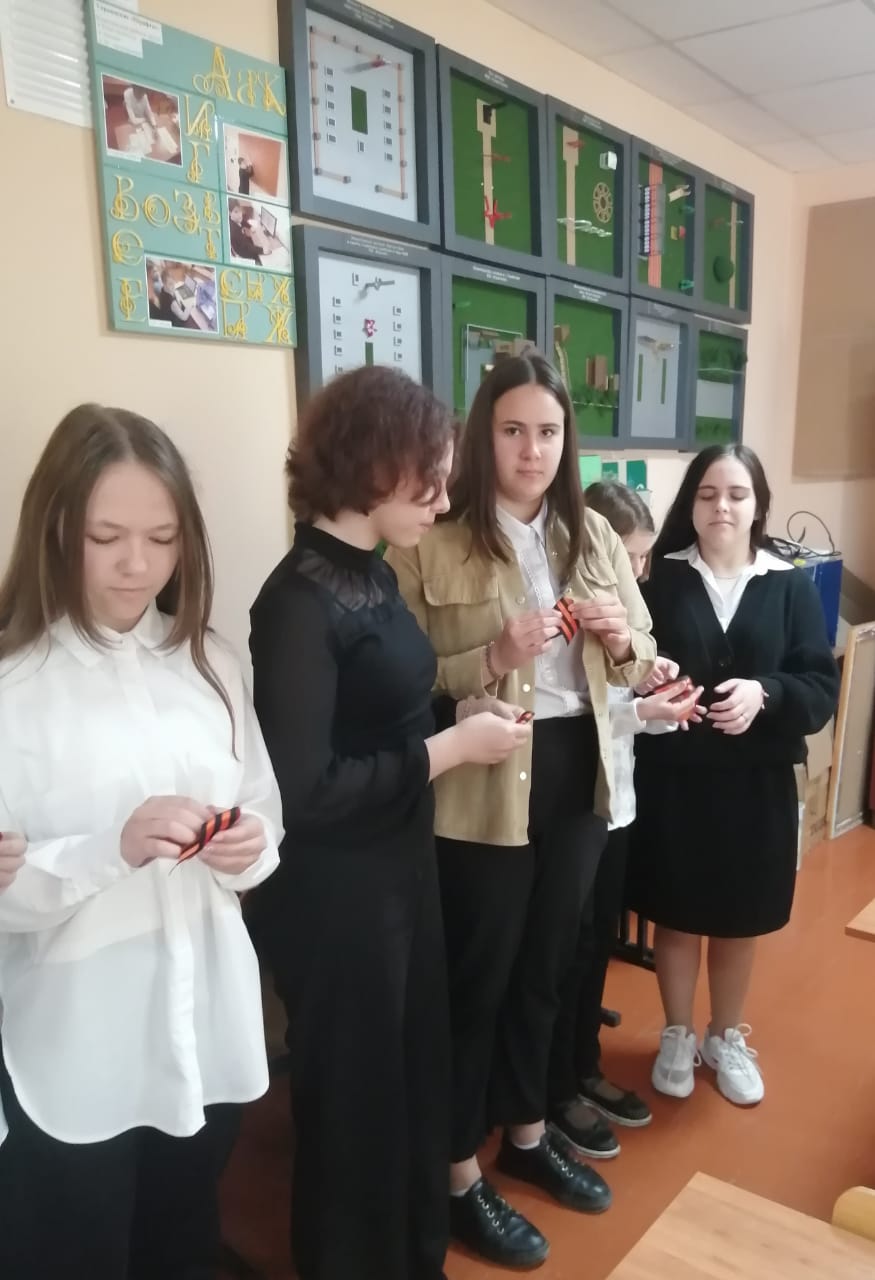 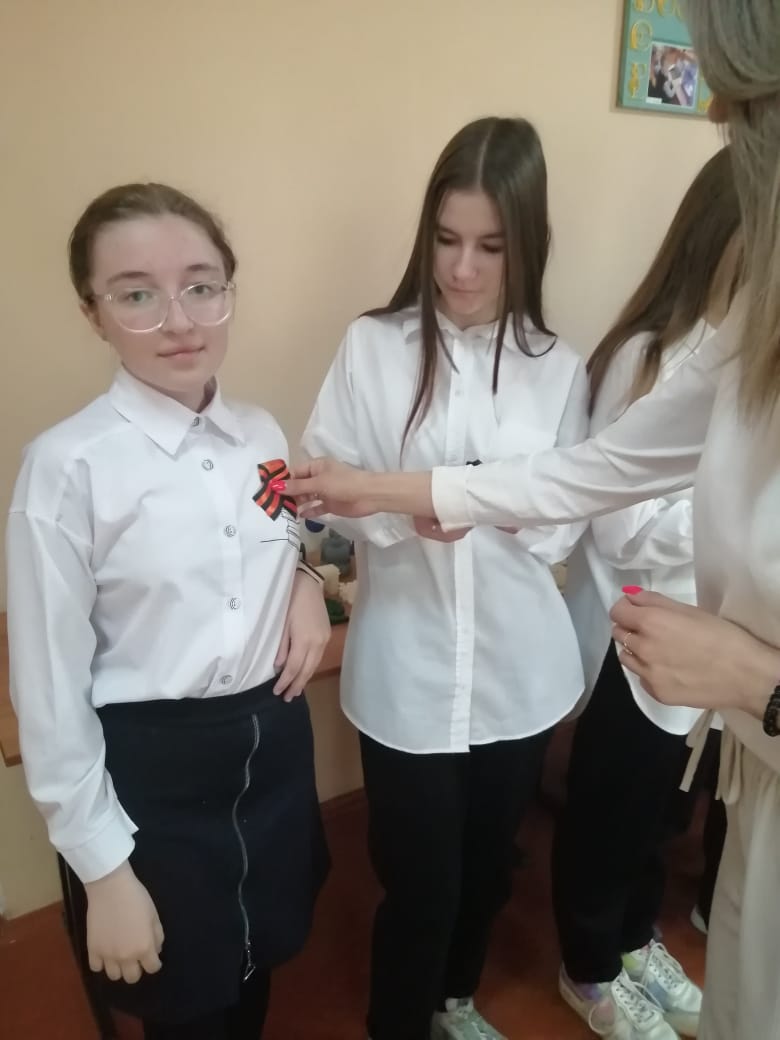 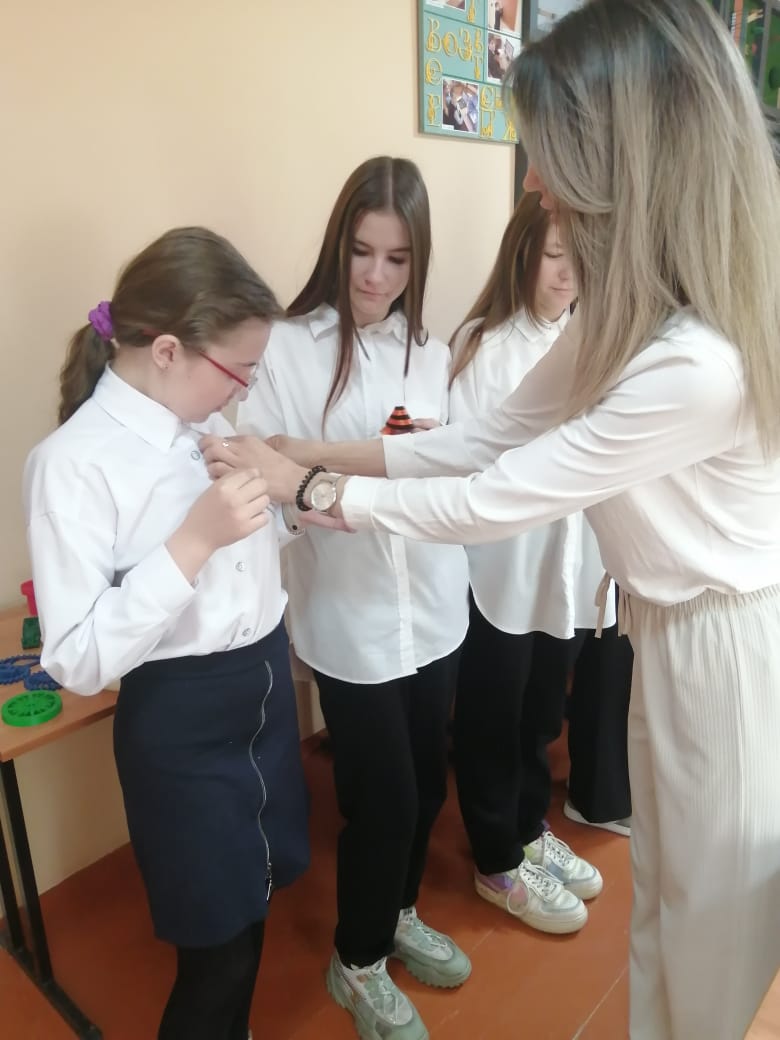 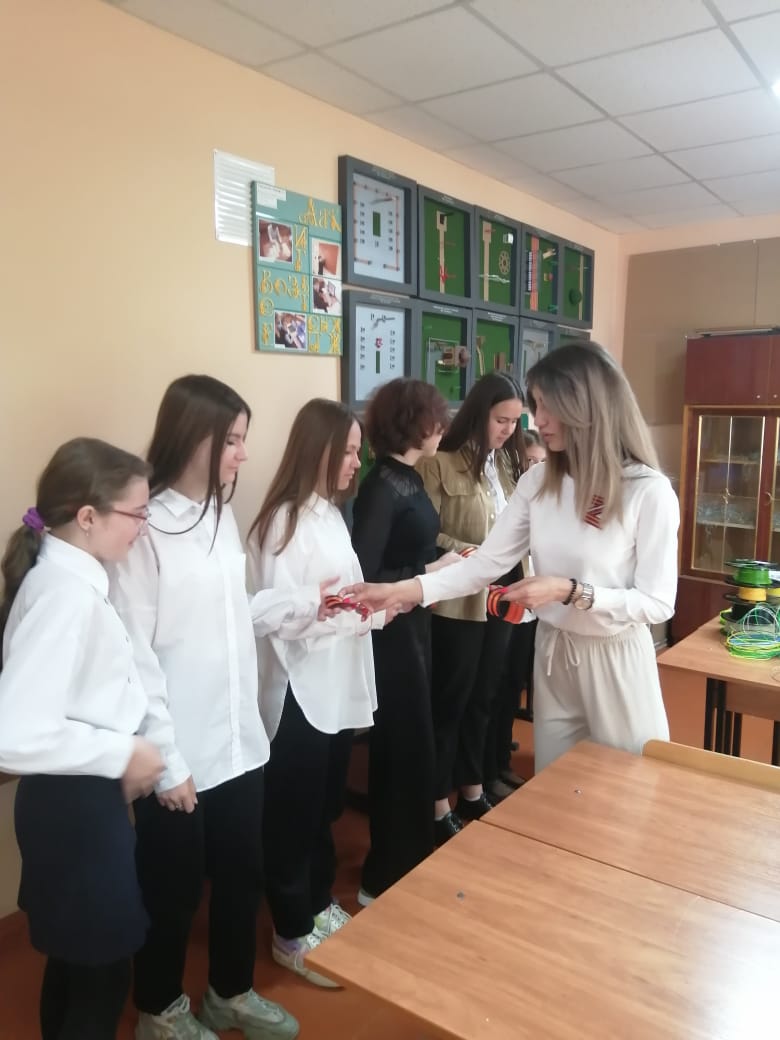 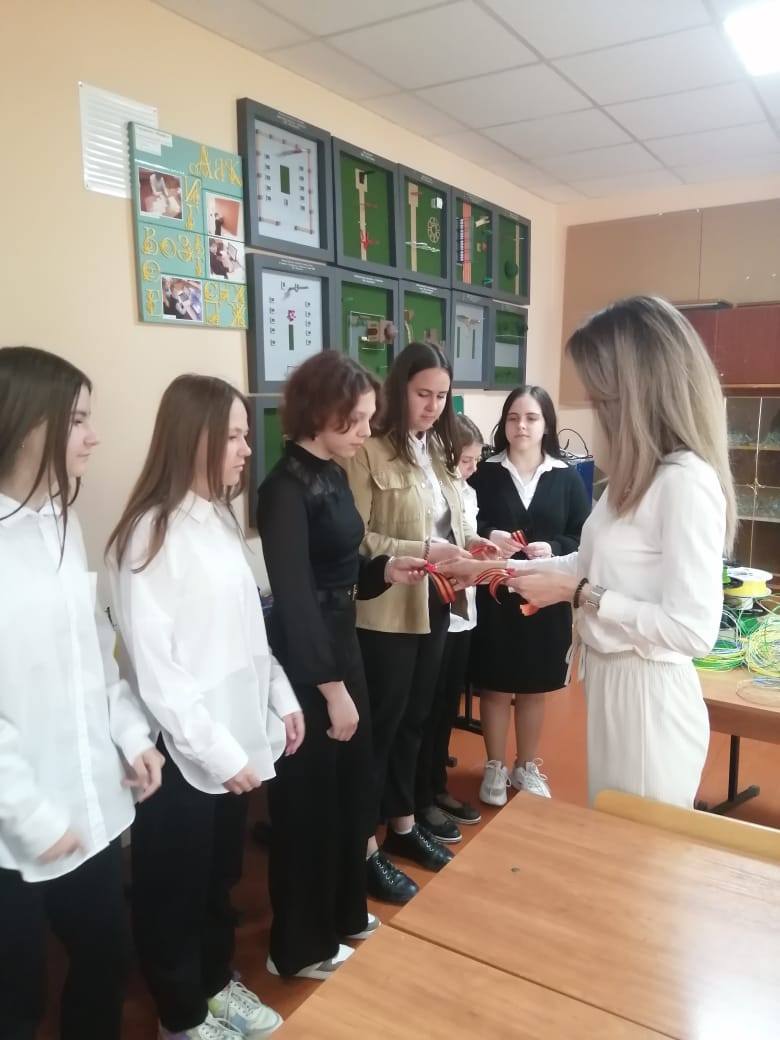 